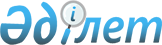 Шемонаиха аудандық мәслихатының кейбір шешімдерінің күші жойылды деп тану туралыШығыс Қазақстан облысы Шемонаиха аудандық мәслихатының 2021 жылғы 3 тамыздағы № 6/7-VII шешімі. Қазақстан Республикасының Әділет министрлігінде 2021 жылғы 5 тамызда № 23878 болып тіркелді
      ЗҚАИ-ның ескертпесі.
      Құжаттың мәтінінде түпнұсқаның пунктуациясы мен орфографиясы сақталған.
      "Құқықтық актілер туралы" Қазақстан Республикасының Заңының 50-бабы 2-тармағына сәйкес Шемонаиха аудандық мәслихаты ШЕШТІ:
      1. Шемонаиха аудандық мәслихатының кейбір шешімдерінің күші жойылды деп танылсын:
      1) "Сот шешімімен Шемонаиха ауданының коммуналдық меншігіне түскен болып танылған иесіз қалдықтарды басқару қағидаларын бекіту туралы" 2017 жылғы 16 қазандағы № 17/8-VI шешімі (нормативтік құқықтық актілерді мемлекеттік тіркеу тізілімінде № 5270 болып тіркелген);
      2) "Шемонаиха аудандық мәслихатының 2017 жылғы 16 қазандағы № 17/8-VI "Сот шешімімен Шемонаиха ауданының коммуналдық меншігіне түскен болып танылған иесіз қалдықтарды басқару қағидаларын бекіту туралы" шешімінің қолданылуын тоқтату туралы" 2020 жылғы 12 маусымдағы № 53/6-VI шешімі (нормативтік құқықтық актілерді мемлекеттік тіркеу тізілімінде № 7204 болып тіркелген).
      2. Осы шешім оның алғашқы ресми жарияланған күнінен кейін күнтізбелік он күн өткен соң қолданысқа енгізіледі.
					© 2012. Қазақстан Республикасы Әділет министрлігінің «Қазақстан Республикасының Заңнама және құқықтық ақпарат институты» ШЖҚ РМК
				
      Шемонаиха аудандық  мәслихатының хатшысы 

М. Желдыбаев
